STRATEGI PEMERINTAH INDONESIA DALAM MEMBENDUNG IMPOR BERAS DARI VIETNAMThe Indonesian Government’s Srategy in StemmingRice Imports From VietnamSKRIPSIDiajukan untuk memenuhi salah satu syarat Dalam menempuh ujian sarjana program strata satu jurusan ilmu hubungan internasionalOleh:Miftahul janahNIM. 152030137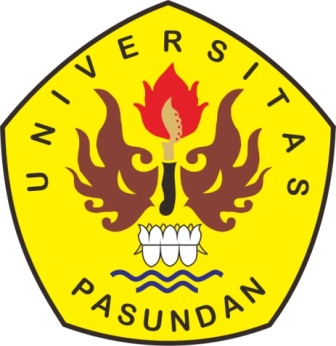 FAKULTAS ILMU SOSIAL DAN ILMU POLITIK UNIVERSITAS PASUNDAN BANDUNG 2019